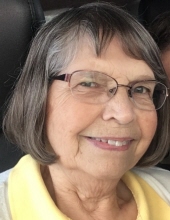 ObituaryNancy Loreine Kitson went to be with the Lord on Wednesday, March 16, 2022 at Grace Haven Assisted Living Center in St. Johns, surrounded by family and loving friends. 

Nancy was born on March 24, 1936 in Wyandotte, Michigan, the third of four children born to John and Alice (Rogers) Homeister. Following graduation from Wyandotte High School, Nancy earned her Bachelor’s degree from Eastern Michigan University and her Master’s degree from Michigan State University. It was at Eastern Michigan University that Nancy met Ernest “Jim” Kitson. The young couple fell in love, married on June 29, 1957 and together raised four children in Lansing. She was a member of Redeemer Church in St. Johns and the Michigan Club in Gulf Shores, Alabama. 

More than anything, Nancy loved God and her family. She was a devout Christian, a loyal and loving wife, an amazing mother, and the most doting and fun grandmother. Nancy’s patient nature and kind heart suited her perfectly in her long career as a special education teacher in the Lansing Public School District. Nancy was ever a jokester and lived life to the fullest. She sent cards to everyone for birthdays and holidays, always signed “God loves you too” and christened them with a sprinkle of fun confetti. She was a talented seamstress and baker who made sweaters, quilts, and outfits for many, and her cinnamon rolls, a family recipe, were infamous and well enjoyed. 

Her hugs and beautiful smile will be missed by many, especially by her children, Janice (John) Schuske of North Carolina, Edward (DeAnne) Kitson of Tennessee, and Barbara (Ken) McClure of Ovid, MI; grandchildren, Alexandra (Tim) Davis, Jami (Michael) Maltby, Rebecca McClure, and Karen McClure; one great grandson; special niece and "third daughter", Kelly Danson; sisters-in-law, Charlotte and Pat Homeister, brother-in-law Clarence Kitson Jr., as well as many extended family members, nieces, nephews and dear friends who join her family in both mourning her passing and giving thanks to God for her life among them. She was preceded in death by her beloved husband of 63 years, Ernest “Jim” Kitson; her son, Ernest J. Kitson, Jr.; grandson, Steven McClure and three brothers, John, Roger and Richard Homeister. 

The Kitson family sends all their love and gratitude to the Grace Haven staff for the support, care, and love they gave Nancy and Jim. 

A Memorial Service will be held for Nancy and Jim Kitson at McGeehan Funeral Home, Keck-Coleman Chapel,1500 Waterford Pkwy, St. Johns on Saturday, April 9, 2022 at 2 PM. Friends may visit the funeral home from 1 PM until the time of the service and are encouraged to wear colorful clothes to celebrate Nancy and Jim’s new life with God. 

Memorial contributions may be made in their name to JRDF, Juvenile Diabetes Research Foundation, PO BOX 37920, Boone IA 50037 or visit www.jdrf.org/donate. 

For further information, phone McGeehan Funeral Home, Keck-Coleman Chapel, at 989-224-4422. 